REGIONE BASILICATASERVIZIO DI RACCOLTA RIFIUTI ED IGIENE URBANAAREA METROPOLITANA DI MATERA - SUB-AMBITO 1COMUNI DI MATERA (CAPOFILA) BERNALDA, FERRANDINA, IRSINA E TRICARICOModelli allegati Le dichiarazioni sostitutive e l’offerta economica saranno formulate avvalendosi dei modelli allegati. In ogni caso, i documenti devono essere compilati in lingua italiana o corredati da traduzione giurata. AllegatiModello 1 - Domanda di partecipazione e dichiarazioni sostitutive.Modello 1.A - Dichiarazioni sostitutive rese da: titolari e direttori tecnici per l’impresa individuale; soci e direttori tecnici per la società in nome collettivo; soci accomandatari e direttori tecnici per la società in accomandita semplice; membri del consiglio di amministrazione cui sia stata conferita la legale rappresentanza, di direzione o di vigilanza o dei soggetti muniti di poteri di rappresentanza, di direzione o di controllo, del direttore tecnico o del socio unico persona fisica, ovvero del socio di maggioranza in caso di società con meno di quattro soci, se si tratta di altro tipo di società o consorzio.Modello 1.B - Dichiarazioni sostitutive rese dai rappresentanti del concorrente cessati dalle cariche nell’anno antecedente l'avvio della procedura di gara: titolari e direttori tecnici per l’impresa individuale; soci e direttori tecnici per la società in nome collettivo; soci accomandatari e direttori tecnici per la società in accomandita semplice; membri del consiglio di amministrazione cui sia stata conferita la legale rappresentanza, di direzione o di vigilanza o dei soggetti muniti di poteri di rappresentanza, di direzione o di controllo, del direttore tecnico o del socio unico persona fisica, ovvero del socio di maggioranza in caso di società con meno di quattro soci, se si tratta di altro tipo di società o consorzio.Modello 2 - Offerta economicaModello DGUE – Documento Unico di Gara Europeo.Dichiarazione di conformità a standard sociali minimi.MODELLO 1	Spett.le	Stazione appaltante	Comune di …Oggetto: Appalto dei servizi di raccolta differenziata, trasporto e smaltimento dei rifiuti solidi urbani, servizio di igiene urbana e gestione delle Isole ecologiche nei Comuni di Matera (Capofila), Bernalda, Ferrandina, Irsina, Tricarico.Domanda di partecipazione e dichiarazioni sostitutive.Il sottoscritto _______________________________________________________________________________, nato a ____________________________________________________, il ______________________________, codice fiscale ______________________________________________________________________________, in qualità di legale rappresentante (allegare copia di un documento di riconoscimento in corso di validità)procuratore del legale rappresentante (nel caso, allegare copia conforme all’originale della procura e copia di un documento di riconoscimento in corso di validità); altro, specificare (e allegare copia di un documento di riconoscimento in corso di validità) ________________ __________________________________________________________________________________________ del CONCORRENTEDenominato _______________________________________________________________________________, con sede in ________________________________________, via ____________________________________, n. _______, CAP ____________________, Provincia_______________________________________________, codice fiscale ______________________________,partita IVA ___________________________,residente in via _______________________________________________, n._________, CAP______________, Provincia__________________________________________________________________________________, indirizzo PEC ______________________________________________________________________________,numero di FAX _____________________________________________________________________________,in nome e per conto del concorrente stessoCHIEDEdi partecipare alla gara per l’aggiudicazione del contratto di cui all’oggetto. Pertanto, assumendosene la piena responsabilità e consapevole delle sanzioni anche di natura penale per l’eventuale rilascio di dichiarazioni false o mendaci (art. 76 del DPR 445/2000), dichiara quanto segue:    1) (requisiti di ordine generale) il concorrente dichiara che non sussiste nei suoi confronti alcuno dei motivi di esclusione dalla procedura di gara elencati dall'articolo 80 del Codice del quale riporta il testo integrale: Art. 80 - Motivi di esclusione1. Costituisce motivo di esclusione di un operatore economico o un suo subappaltatore dalla partecipazione a una procedura d’appalto o concessione, la condanna con sentenza definitiva o decreto penale di condanna divenuto irrevocabile o sentenza di applicazione della pena su richiesta ai sensi dell’articolo 444 del codice di procedura penale, anche riferita a un suo subappaltatore nei casi di cui all'articolo 105, comma 6, per uno dei seguenti reati:a) delitti, consumati o tentati, di cui agli articoli 416, 416-bis del codice penale ovvero delitti commessi avvalendosi delle condizioni previste dal predetto articolo 416-bis ovvero al fine di agevolare l’attività delle associazioni previste dallo stesso articolo, nonché per i delitti, consumati o tentati, previsti dall’articolo 74 del decreto del Presidente della Repubblica 9 ottobre 1990, n. 309, dall’articolo 291-quater del decreto del Presidente della Repubblica 23 gennaio 1973, n. 43 e dall’articolo 260 del decreto legislativo 3 aprile 2006, n. 152, in quanto riconducibili alla partecipazione a un’organizzazione criminale, quale definita all’articolo 2 della decisione quadro 2008/841/GAI del Consiglio;b) delitti, consumati o tentati, di cui agli articoli 317, 318, 319, 319-ter, 319-quater, 320, 321, 322, 322-bis, 353, 353-bis, 354, 355 e 356 del codice penale nonché all’articolo 2635 del codice civile; c) frode ai sensi dell’articolo 1 della convenzione relativa alla tutela degli interessi finanziari delle Comunità europee; d) delitti, consumati o tentati, commessi con finalità di terrorismo, anche internazionale, e di eversione dell’ordine costituzionale reati terroristici o reati connessi alle attività terroristiche;e) delitti di cui agli articoli 648-bis, 648-ter e 648-ter.1 del codice penale, riciclaggio di proventi di attività criminose o finanziamento del terrorismo, quali definiti all’articolo 1 del decreto legislativo 22 giugno 2007, n. 109 e successive modificazioni;f) sfruttamento del lavoro minorile e altre forme di tratta di esseri umani definite con il decreto legislativo 4 marzo 2014, n. 24;g) ogni altro delitto da cui derivi, quale pena accessoria, l'incapacità di contrattare con la pubblica amministrazione.2. Costituisce altresì motivo di esclusione la sussistenza di cause di decadenza, di sospensione o di divieto previste dall’articolo 67 del decreto legislativo 6 settembre 2011, n. 159 o di un tentativo di infiltrazione mafiosa di cui all’articolo 84, comma 4, del medesimo decreto. Resta fermo quanto previsto dagli articoli 88, comma 4-bis, e 92, commi 2 e 3, del decreto legislativo 6 settembre 2011, n. 159, con riferimento rispettivamente alle comunicazioni antimafia e alle informazioni antimafia.3. L'esclusione di cui al comma 2 va disposta se la sentenza o il decreto sono stati emessi nei confronti: del titolare o del direttore tecnico, se si tratta di impresa individuale; di un socio o del direttore tecnico, se si tratta di società in nome collettivo; dei soci accomandatari o del direttore tecnico, se si tratta di società in accomandita semplice; dei membri del consiglio di amministrazione cui sia stata conferita la legale rappresentanza, di direzione o di vigilanza o dei soggetti muniti di poteri di rappresentanza, di direzione o di controllo, del direttore tecnico o del socio unico persona fisica, ovvero del socio di maggioranza in caso di società con meno di quattro soci, se si tratta di altro tipo di società o consorzio. In ogni caso l'esclusione e il divieto operano anche nei confronti dei soggetti cessati dalla carica nell'anno antecedente la data di pubblicazione del bando di gara, qualora l'impresa non dimostri che vi sia stata completa ed effettiva dissociazione della condotta penalmente sanzionata; l'esclusione non va disposta e il divieto non si applica quando il reato è stato depenalizzato ovvero quando è intervenuta la riabilitazione ovvero quando il reato è stato dichiarato estinto dopo la condanna ovvero in caso di revoca della condanna medesima. 4. Un operatore economico è escluso dalla partecipazione a una procedura d’appalto se ha commesso violazioni gravi, definitivamente accertate, rispetto agli obblighi relativi al pagamento delle imposte e tasse o i contributi previdenziali, secondo la legislazione italiana o quella dello Stato in cui sono stabiliti. Costituiscono gravi violazioni quelle che comportano un omesso pagamento di imposte e tasse superiore all’importo di cui all’articolo 48-bis, commi 1 e 2-bis, del d.P.R. 29 settembre 1973, n. 602. Costituiscono violazioni definitivamente accertate quelle contenute in sentenze o atti amministrativi non più soggetti ad impugnazione. Costituiscono gravi violazioni in materia contributiva e previdenziale quelle ostative al rilascio del documento unico di regolarità contributiva (DURC), di cui all’articolo 8 del decreto del Ministero del lavoro e delle politiche sociali 30 gennaio 2015, pubblicato sulla Gazzetta Ufficiale n. 125 del 1° giugno 2015. Il presente comma non si applica quando l’operatore economico ha ottemperato ai suoi obblighi pagando o impegnandosi in modo vincolante a pagare le imposte o i contributi previdenziali dovuti, compresi eventuali interessi o multe, purché il pagamento o l'impegno siano stati formalizzati prima della scadenza del termine per la presentazione delle domande.5. Le stazioni appaltanti escludono dalla partecipazione alla procedura d’appalto un operatore economico in una delle seguenti situazioni, anche riferita a un suo subappaltatore nei casi di cui all'articolo 105, comma 6, qualora: a) la stazione appaltante possa dimostrare con qualunque mezzo adeguato la presenza di gravi infrazioni debitamente accertate alle norme in materia di salute e sicurezza sul lavoro nonché agli obblighi di cui all’articolo 30, comma 3 del presente codice; 
b) che si trovi in stato di fallimento, di liquidazione coatta, di concordato preventivo, salvo il caso di concordato con continuità aziendale, o nei cui riguardi sia in corso un procedimento per la dichiarazione di una di tali situazioni, fermo restando quanto previsto dall’articolo 110;c) la stazione appaltante dimostri con mezzi adeguati che l’operatore economico si è reso colpevole di gravi illeciti professionali, tali da rendere dubbia la sua integrità o affidabilità. Tra questi rientrano: le significative carenze nell’esecuzione di un precedente contratto di appalto o di concessione che ne hanno causato la risoluzione anticipata, non contestata in giudizio, ovvero hanno dato luogo ad una condanna al risarcimento del danno o ad altre sanzioni; il tentativo di influenzare indebitamente il processo decisionale della stazione appaltante o di ottenere informazioni riservate ai fini di proprio vantaggio; il fornire, anche per negligenza, informazioni false o fuorvianti suscettibili di influenzare le decisioni sull’esclusione, la selezione o l’aggiudicazione ovvero l’omettere le informazioni dovute ai fini del corretto svolgimento della procedura di selezione;d) la partecipazione dell’operatore economico determina una situazione di conflitto di interesse ai sensi dell’articolo 42, comma 2, non diversamente risolvibile; e) una distorsione della concorrenza derivante dal precedente coinvolgimento degli operatori economici nella preparazione della procedura d’appalto di cui all’articolo 67 non può essere risolta con misure meno intrusive; f) l’operatore economico è stato soggetto alla sanzione interdittiva di cui all’articolo 9, comma 2, lettera c) del decreto legislativo 8 giugno 2001, n. 231 o ad altra sanzione che comporta il divieto di contrarre con la pubblica amministrazione, compresi i provvedimenti interdittivi di cui all'articolo 14 del decreto legislativo 9 aprile 2008, n. 81; g) l’operatore economico iscritto nel casellario informatico tenuto dall’Osservatorio dell’ANAC per aver presentato false dichiarazioni o falsa documentazione ai fini del rilascio dell’attestazione di qualificazione, per il periodo durante il quale perdura l'iscrizione;h) l'operatore economico abbia violato il divieto di intestazione fiduciaria di cui all'articolo 17 della legge 19 marzo 1990, n. 55. L'esclusione ha durata di un anno decorrente dall'accertamento definitivo della violazione e va comunque disposta se la violazione non è stata rimossa;i) l'operatore economico non presenti la certificazione di cui all'articolo 17 della legge 12 marzo 1999, n. 68, ovvero [non] autocertifichi la sussistenza del medesimo requisito;l) l'operatore economico che, pur essendo stato vittima dei reati previsti e puniti dagli articoli 317 e 629 del codice penale aggravati ai sensi dell'articolo 7 del decreto-legge 13 maggio 1991, n. 152, convertito, con modificazioni, dalla legge 12 luglio 1991, n. 203, non risulti aver denunciato i fatti all'autorità giudiziaria, salvo che ricorrano i casi previsti dall'articolo 4, primo comma, della legge 24 novembre 1981, n. 689. La circostanza di cui al primo periodo deve emergere dagli indizi a base della richiesta di rinvio a giudizio formulata nei confronti dell'imputato nell'anno antecedente alla pubblicazione del bando e deve essere comunicata, unitamente alle generalità del soggetto che ha omesso la predetta denuncia, dal procuratore della Repubblica procedente all'ANAC, la quale cura la pubblicazione della comunicazione sul sito dell'Osservatorio;m) l'operatore economico si trovi rispetto ad un altro partecipante alla medesima procedura di affidamento, in una situazione di controllo di cui all'articolo 2359 del codice civile o in una qualsiasi relazione, anche di fatto, se la situazione di controllo o la relazione comporti che le offerte sono imputabili ad un unico centro decisionale.6. Le stazioni appaltanti escludono un operatore economico in qualunque momento della procedura, qualora risulti che l’operatore economico si trova, a causa di atti compiuti o omessi prima o nel corso della procedura, in una delle situazioni di cui ai commi 1, 2, 4 e 5. 7. Un operatore economico, o un subappaltatore, che si trovi in una delle situazioni di cui al comma 1, limitatamente alle ipotesi in cui la sentenza definitiva abbia imposto una pena detentiva non superiore a 18 mesi ovvero abbia riconosciuto l’attenuante della collaborazione come definita per le singole fattispecie di reato, o al comma 5, è ammesso a provare di aver risarcito o di essersi impegnato a risarcire qualunque danno causato dal reato o dall’illecito e di aver adottato provvedimenti concreti di carattere tecnico, organizzativo e relativi al personale idonei a prevenire ulteriori reati o illeciti. 8. Se la stazione appaltante ritiene che le misure di cui al comma 7 sono sufficienti, l’operatore economico non è escluso della procedura d’appalto; viceversa dell’esclusione viene data motivata comunicazione all’operatore economico. 9. Un operatore economico escluso con sentenza definitiva dalla partecipazione alle procedure di appalto non può avvalersi della possibilità prevista dai commi 7 e 8 nel corso del periodo di esclusione derivante da tale sentenza. 10. Se la sentenza di condanna definitiva non fissa la durata della pena accessoria della incapacità di contrattare con la pubblica amministrazione, ovvero non sia intervenuta riabilitazione, tale durata è pari a cinque anni, salvo che la pena principale sia di durata inferiore, e in tale caso è pari alla durata della pena principale.11. Le cause di esclusione previste dal presente articolo non si applicano alle aziende o società sottoposte a sequestro o confisca ai sensi dell’articolo 12-sexies del decreto-legge 8 giugno 1992, n. 306, convertito, con modificazioni, dalla legge 7 agosto 1992, n. 356 o degli articoli 20 e 24 del decreto legislativo n. 159 del 2011, ed affidate ad un custode o amministratore giudiziario o finanziario, limitatamente a quelle riferite al periodo precedente al predetto affidamento. 12. In caso di presentazione di falsa dichiarazione o falsa documentazione, nelle procedure di gara e negli affidamenti di subappalto, la stazione appaltante ne dà segnalazione all’Autorità che, se ritiene che siano state rese con dolo o colpa grave in considerazione della rilevanza o della gravità dei fatti oggetto della falsa dichiarazione o della presentazione di falsa documentazione, dispone l’iscrizione nel casellario informatico ai fini dell’esclusione dalle procedure di gara e dagli affidamenti di subappalto ai sensi del comma 1 fino a due anni, decorso il quale l’iscrizione è cancellata e perde comunque efficacia. 13. Con linee guida l’ANAC, da adottarsi entro novanta giorni dalla data di entrata in vigore del presente codice, può precisare, al fine di garantire omogeneità di prassi da parte delle stazioni appaltanti, quali mezzi di prova considerare adeguati per la dimostrazione delle circostanze di esclusione di cui al comma 5, lettera c), ovvero quali carenze nell’esecuzione di un procedente contratto di appalto siano significative ai fini del medesimo comma 5, lettera c). 14. Non possono essere affidatari di subappalti e non possono stipulare i relativi contratti i soggetti per i quali ricorrano i motivi di esclusione previsti dal presente articolo.Inoltre, il concorrente dichiara quanto segue: 2) il concorrente indica l’iscrizione nel Registro delle Imprese, ed all’Albo Nazionale Gestori Ambientali, almeno per le seguenti categorie e classi minimali: categoria 1 “Raccolta e trasporto di rifiuti urbani”: classe C (comprese le attività di spazzamento meccanizzato e di gestione dei centri di raccolta rifiuti urbani); categoria 4 “Raccolta e trasporto di rifiuti speciali non pericolosi”: classe C; categoria 5 “Raccolta e trasporto di rifiuti pericolosi”: classe F; categoria 8 “Intermediazione e commercio di rifiuti senza detenzione dei rifiuti stessi”: classe F, ovvero, se non è stabilito in Italia, indica l'iscrizione ad altro registro o albo equivalente secondo la legislazione nazionale di appartenenza, precisando gli estremi dell’iscrizione (numero e data), della classificazione e la forma giuridica: __________________________________________________________________________________________ __________________________________________________________________________________________3) il concorrente indica nome, cognome, luogo e data di nascita, qualifica di:titolari e direttori tecnici se il concorrente è un'impresa individuale; soci e direttori tecnici se è una società in nome collettivo; soci accomandatari e direttori tecnici nel caso di società in accomandita semplice; direttori tecnici, socio unico o socio di maggioranza per le società con meno di quattro soci, se si tratta di altro tipo di società o consorzio; membri del consiglio di amministrazione cui sia stata conferita la legale rappresentanza, nelle società con sistema di amministrazione tradizionale (artt. 2380-bis e seguenti del Codice civile) e monistico (art. 2409-sexiesdecies, co. 1, del Codice civile), quali: presidente del consiglio di amministrazione, amministratore unico, amministratori delegati anche se titolari di una delega limitata a determinate attività ma che per tali attività conferisca poteri di rappresentanza;membri del collegio sindacale nelle società con sistema di amministrazione tradizionale e ai membri del comitato per il controllo sulla gestione nelle società con sistema di amministrazione monistico;membri del consiglio di gestione e ai membri del consiglio di sorveglianza nelle società con sistema di amministrazione dualistico (art. 2409-octies e seguenti del Codice civile).altri  «soggetti muniti di poteri di rappresentanza, di direzione o di  controllo», intendendosi per tali i soggetti che, benché non siano membri  degli organi sociali di amministrazione e controllo, risultino muniti di poteri  di rappresentanza (come gli institori e i procuratori ad negotia), di direzione (come i dipendenti o i professionisti ai quali siano stati conferiti  significativi poteri di direzione e gestione dell’impresa) o di controllo (come  il revisore contabile e l’organismo di vigilanza di cui all’art. 6 del d.lgs. 231/2001 cui sia affidato il compito di vigilare sul funzionamento e sull’osservanza  dei modelli di organizzazione e di gestione idonei a prevenire reati).Per il concorrente impresa individuale:(lett. a) titolari e direttori tecnici ___________________________________________________________________________________________________________________________________________________________Per il concorrente società in nome collettivo o in accomandita semplice:(lett.b, c) soci e direttori tecnici ___________________________________________________________________________________________________________________________________________________________Per altre tipologie di società, consorzi, ecc.:(lett. e, f, g, h) membri del consiglio d’amministrazione cui sia stata conferita la legale rappresentanza, di direzione o di vigilanza, soggetti muniti di poteri di rappresentanza di direzione o di controllo _________________ __________________________________________________________________________________________ __________________________________________________________________________________________ __________________________________________________________________________________________ (lett. d) direttori tecnici _________________________________________________________________________________________________________________________________________________________________(lett. d) socio unico __________________________________________________________________________ __________________________________________________________________________________________(lett. d) socio di maggioranza (nel caso di società con meno di quattro soci) ______________________________ __________________________________________________________________________________________I soggetti sopra indicati dal concorrente devono rendere le dichiarazioni previste dal MODELLO 1.A.Per l’esatta individuazione di tutti i soggetti obbligati si veda il Comunicato del Presidente ANAC del 26 ottobre 2016. Nel caso di società, diverse dalle società in nome collettivo e dalle società in accomandita semplice, nelle quali siano presenti due soli soci, ciascuno in possesso del cinquanta per cento della partecipazione azionaria, le dichiarazioni devono essere rese da entrambi i soci. 4) Il concorrente: attesta che, nell’anno antecedente la data di pubblicazione del bando o di invio della lettera di invito, non sono cessati dalle cariche societarie i soggetti elencati al precedente punto 3);  in caso contrario, elencai soggetti cessati dalle cariche di cui al precedente punto 3): _______________________________________________________________________________________       _______________________________________________________________________________________Nel caso di soggetti cessati nell’anno antecedente, questi devono rendere le dichiarazioni previste nel MODELLO 1.B.5) il concorrente dichiara remunerativa l’offerta economica presentata e che per la sua formulazione ha preso atto e tenuto conto: a) delle condizioni contrattuali e degli oneri compresi quelli in materia di sicurezza, di assicurazione, di condizioni di lavoro e di previdenza e assistenza in vigore nel luogo dove devono essere svolte le prestazioni; b) di tutte le circostanze generali, particolari e locali, nessuna esclusa ed eccettuata, che possono avere influito o influire sia sulla prestazione, sia sulla determinazione della propria offerta.6) il concorrente dichiara di accettare, senza condizione o riserva alcuna tutte le norme e disposizioni contenute nella documentazione di gara; 7) il concorrente dichiara di essere a conoscenza degli obblighi che dovrà assumere, nel rispetto dell’art. 6 del C.C.N.L. “Fise-Assoambiente”;8) il concorrente dichiara di aver formulato l’offerta tenendo conto degli obblighi derivanti dall’applicazione del C.C.N.L. di categoria e di impegnarsi al rispetto del medesimo per tutta la durata dei servizi;9) il concorrente dichiara di aver indicato domicilio, codice fiscale, partita IVA, indirizzo di PEC, il cui utilizzo autorizza e approva per tutte le comunicazioni inerenti la procedura di gara, nella pagina iniziale del presente e si impegna a comunicare tempestivamente eventuali variazioni; 10) il concorrente indica le posizioni INPS e INAIL e l’agenzia delle entrate competente per territorio:INPS: _____________________________________________________________________________________ INAIL: _____________________________________________________________________________________Agenzia delle Entrate: ________________________________________________________________________9) il concorrente indica le prestazioni che intende affidare in subappalto, se ce ne sono: __________________________________________________________________________________________ __________________________________________________________________________________________  __________________________________________________________________________________________10)il concorrente dichiara di essere in regola con le norme che disciplinano il diritto al lavoro dei disabili, ai sensi della legge 68/1999 (certificazione di cui all’art. 80, co. 5lett. i), del Codice);11) (requisiti speciali) il concorrente, inoltre, dichiara e attesta: (flaggare l’ipotesi corretta)di disporre di tutti i requisiti speciali per la partecipazione alla gara: sia di idoneità professionale (paragrafo 13.2 del disciplinare), che di capacità economico finanziaria (paragrafo 13.3), che di capacità tecniche e professionali (paragrafo 13.4). (avvalimento) di disporre dei requisiti di idoneità professionale, di cui al paragrafo 13.2 del disciplinare, mentre, per quanto concerne i requisiti di capacità economico finanziaria (paragrafo 13.3) e di capacità tecniche e professionali (paragrafo 13.4), intende avvalersi dei requisiti della ditta _______________________________; a tal fine allega la documentazione prevista dal disciplinare.  12) il concorrente attesta di essere informato, ai sensi e per gli effetti del d.lgs. 196/2003 che i dati personali raccolti saranno trattati, anche con strumenti informatici, esclusivamente nell’ambito del procedimento per il quale la dichiarazione viene resa.13) il concorrente dichiara di accettare le particolari condizioni di esecuzione del contratto; 14) il concorrente dichiara di accettare, a pena di esclusione, il patto di integrità allegato alla documentazione di gara (art. 1, co. 17, della legge 190/2012);15) il concorrente dichiara di conoscere gli obblighi derivanti dal codice di comportamento delle Amministrazioni aggiudicatrici e si impegna ad osservare e a far osservare ai propri dipendenti e collaboratori il suddetto codice, pena la risoluzione del contratto.(firma) _________________________________________[oppure] Il presente documento informatico è stato sottoscritto con firma digitale (artt. 20 e 24 del d.lgs. 82/2005 CAD) dal Signor ____________A pena di esclusione, domanda di partecipazione e dichiarazioni sostitutive di cui sopra devono essere sottoscritte dal legale rappresentante del concorrente. Deve allegarsi, a pena di esclusione, copia di un documento di identità del sottoscrittore. Domanda e dichiarazioni possono essere sottoscritte da un procuratore legale del rappresentante. In tal caso si deve allegare anche la relativa procura. Nel caso di raggruppamenti temporanei o consorzi non ancora costituiti, domanda e dichiarazioni sostitutive devono essere sottoscritte da tutti gli operatori economici che costituiranno i raggruppamenti temporanei o i consorzi ordinari. In tale ipotesi, deve allegarsi copia di un documento di identità di tutti i sottoscrittori.Nel caso di invio telematico, con firma digitale, non è necessario allegare la copia del documento di riconoscimento.  MODELLO 1.A		Spett.le	Stazione appaltante	Comune di …Oggetto: Appalto dei servizi di raccolta differenziata, trasporto e smaltimento dei rifiuti solidi urbani, servizio di igiene urbana e gestione delle Isole ecologiche nei Comuni di Matera (Capofila), Bernalda, Ferrandina, Irsina, Tricarico.Dichiarazioni sostitutive rese da: titolari e direttori tecnici per l’impresa individuale; soci e direttori tecnici per la società in nome collettivo; soci accomandatari e direttori tecnici per la società in accomandita semplice; membri del consiglio di amministrazione cui sia stata conferita la legale rappresentanza, di direzione o di vigilanza o dei soggetti muniti di poteri di rappresentanza, di direzione o di controllo, del direttore tecnico o del socio unico persona fisica, ovvero del socio di maggioranza in caso di società con meno di quattro soci, se si tratta di altro tipo di società o consorzio.Il sottoscritto _______________________________________________________________________________, nato a ____________________________________________________, il ______________________________, codice fiscale ______________________________________________________________________________, residente in via __________________________________________________________________, n._________, CAP______________________________, Provincia _______________________________________________, in qualità di (flaggare l’opzione corretta):  titolare o direttore tecnico, se il concorrente è un'impresa individuale; socio o direttore tecnico, se il concorrente è società in nome collettivo; socio accomandatario o direttore tecnico, se il concorrente è società in accomandita semplice; membro del consiglio d’amministrazione cui sia stata conferita la legale rappresentanza, di direzione o di vigilanza, soggetto munito di poteri di rappresentanza di direzione o di controllo per altre tipologie di società, enti, consorzi; direttore tecnico, socio unico se persona fisica, socio di maggioranza nel caso di società con meno di quattro soci, per altre tipologie di società, enti, consorzi;altro (descrivere): _________________________________________________________________________del concorrente denominato ___________________________________________________________________,assumendosene la piena responsabilità e consapevole delle sanzioni anche di natura penale per l’eventuale rilascio di dichiarazioni false o mendaci (articolo 76 del DPR 445/2000),   DICHIARAche non sussiste nei suoi confronti alcuno dei motivi di esclusione dalla procedura di gara elencati dall'articolo 80 comma 1 del Codice. A conferma, riporta il testo integrale del suddetto comma 1 e del comma 3: Art. 80 - Motivi di esclusione1. Costituisce motivo di esclusione di un operatore economico o un suo subappaltatore dalla partecipazione a una procedura d’appalto o concessione, la condanna con sentenza definitiva o decreto penale di condanna divenuto irrevocabile o sentenza di applicazione della pena su richiesta ai sensi dell’articolo 444 del codice di procedura penale, anche riferita a un suo subappaltatore nei casi di cui all'articolo 105, comma 6, per uno dei seguenti reati:a) delitti, consumati o tentati, di cui agli articoli 416, 416-bis del codice penale ovvero delitti commessi avvalendosi delle condizioni previste dal predetto articolo 416-bis ovvero al fine di agevolare l’attività delle associazioni previste dallo stesso articolo, nonché per i delitti, consumati o tentati, previsti dall’articolo 74 del decreto del Presidente della Repubblica 9 ottobre 1990, n. 309, dall’articolo 291-quater del decreto del Presidente della Repubblica 23 gennaio 1973, n. 43 e dall’articolo 260 del decreto legislativo 3 aprile 2006, n. 152, in quanto riconducibili alla partecipazione a un’organizzazione criminale, quale definita all’articolo 2 della decisione quadro 2008/841/GAI del Consiglio;b) delitti, consumati o tentati, di cui agli articoli 317, 318, 319, 319-ter, 319-quater, 320, 321, 322, 322-bis, 353, 353-bis, 354, 355 e 356 del codice penale nonché all’articolo 2635 del codice civile;c) frode ai sensi dell’articolo 1 della convenzione relativa alla tutela degli interessi finanziari delle Comunità europee;d) delitti, consumati o tentati, commessi con finalità di terrorismo, anche internazionale, e di eversione dell’ordine costituzionale reati terroristici o reati connessi alle attività terroristiche; e) delitti di cui agli articoli 648-bis, 648-ter e 648-ter.1 del codice penale, riciclaggio di proventi di attività criminose o finanziamento del terrorismo, quali definiti all’articolo 1 del decreto legislativo 22 giugno 2007, n. 109 e successive modificazioni;f) sfruttamento del lavoro minorile e altre forme di tratta di esseri umani definite con il decreto legislativo 4 marzo 2014, n. 24;g) ogni altro delitto da cui derivi, quale pena accessoria, l'incapacità di contrattare con la pubblica amministrazione.(…).3. L'esclusione di cui al comma 1 opera se la sentenza o il decreto sono stati emessi nei confronti: del titolare o del direttore tecnico, se si tratta di impresa individuale; dei soci o del direttore tecnico, se si tratta di società in nome collettivo; dei soci accomandatari o del direttore tecnico, se si tratta di società in accomandita semplice; dei membri del consiglio di amministrazione, di direzione o di vigilanza o dei soggetti muniti di poteri di rappresentanza, di direzione o di controllo, del direttore tecnico o del socio unico persona fisica, ovvero del socio di maggioranza in caso di società con meno di quattro soci, se si tratta di altro tipo di società o consorzio. In ogni caso l'esclusione e il divieto operano anche nei confronti dei soggetti cessati dalla carica nell'anno antecedente la data di pubblicazione del bando di gara, qualora l'impresa non dimostri che vi sia stata completa ed effettiva dissociazione della condotta penalmente sanzionata; l'esclusione e il divieto in ogni caso non operano quando il reato è stato depenalizzato ovvero quando è intervenuta la riabilitazione ovvero quando il reato è stato dichiarato estinto dopo la condanna ovvero in caso di revoca della condanna medesima.Dichiara, infine, di essere informato, ai sensi e per gli effetti del d.lgs. 196/2003 che i dati personali raccolti saranno trattati, anche con strumenti informatici, esclusivamente nell’ambito del procedimento per il quale la dichiarazione viene resa.(firma) _________________________________________[oppure] Il presente documento informatico è stato sottoscritto con firma digitale (artt. 20 e 24 del d.lgs. 82/2005 CAD) dal Signor ____________Allegare, a pena di esclusione, copia di un documento di identità del sottoscrittore. Nel caso di invio telematico, con firma digitale, non è necessaria la copia del documento di riconoscimento.  Il presente MODELLO 1.A. non deve essere necessariamente compilato dalla persona che ha sottoscritto il MODELLO 1. Attraverso il MODELLO 1, colui che ha presentato la domanda di partecipazione, e le correlate dichiarazioni, ha già attestato i requisiti. Il presente deve essere compilato obbligatoriamente dai soggetti sopra elencati diversi dal sottoscrittore del MODELLO 1. MODELLO 1.B		Spett.le	Stazione appaltante	Comune di …Oggetto: Appalto dei servizi di raccolta differenziata, trasporto e smaltimento dei rifiuti solidi urbani, servizio di igiene urbana e gestione delle Isole ecologiche nei Comuni di Matera (Capofila), Bernalda, Ferrandina, Irsina, Tricarico.Dichiarazioni sostitutive rese dai rappresentanti del concorrente cessati dalle cariche nell’anno antecedente l'avvio della procedura di gara: titolari e direttori tecnici per l’impresa individuale; soci e direttori tecnici per la società in nome collettivo; soci accomandatari e direttori tecnici per la società in accomandita semplice; membri del consiglio di amministrazione cui sia stata conferita la legale rappresentanza, di direzione o di vigilanza o dei soggetti muniti di poteri di rappresentanza, di direzione o di controllo, del direttore tecnico o del socio unico persona fisica, ovvero del socio di maggioranza in caso di società con meno di quattro soci, se si tratta di altro tipo di società o consorzio.Il sottoscritto _______________________________________________________________________________, nato a ____________________________________________________, il ______________________________, codice fiscale __________________________________________________________________________________, residente in via _______________________________________________________________________, n._________, CAP______________________________, Provincia _______________________________________________, in qualità di (flaggare l’opzione corretta):  ex titolare o direttore tecnico, se il concorrente è un'impresa individuale; ex socio o direttore tecnico, se il concorrente è società in nome collettivo; exsocio accomandatario o direttore tecnico, se il concorrente è società in accomandita semplice; ex membro del consiglio d’amministrazione cui sia stata conferita la legale rappresentanza, di direzione o di vigilanza, soggetto munito di poteri di rappresentanza di direzione o di controllo per altre tipologie di società, enti, consorzi; exdirettore tecnico, socio unico se persona fisica, socio di maggioranza nel caso di società con meno di quattro soci, per altre tipologie di società, enti, consorzi;altro: ___________________________________________________________________________________del concorrente denominato ___________________________________________________________________, assumendosene la piena responsabilità e consapevole delle sanzioni anche di natura penale per l’eventuale rilascio di dichiarazioni false o mendaci (articolo 76 del DPR 445/2000),   DICHIARAche non sussiste nei suoi confronti alcuno dei motivi di esclusione dalla procedura di gara elencati dall'articolo 80 comma 1 del Codice. A conferma, riporta il testo integrale del suddetto comma 2 e del comma 3: Art. 80 - Motivi di esclusione1. Costituisce motivo di esclusione di un operatore economico o un suo subappaltatore dalla partecipazione a una procedura d’appalto o concessione, la condanna con sentenza definitiva o decreto penale di condanna divenuto irrevocabile o sentenza di applicazione della pena su richiesta ai sensi dell’articolo 444 del codice di procedura penale, anche riferita a un suo subappaltatore nei casi di cui all'articolo 105, comma 6, per uno dei seguenti reati:a) delitti, consumati o tentati, di cui agli articoli 416, 416-bis del codice penale ovvero delitti commessi avvalendosi delle condizioni previste dal predetto articolo 416-bis ovvero al fine di agevolare l’attività delle associazioni previste dallo stesso articolo, nonché per i delitti, consumati o tentati, previsti dall’articolo 74 del decreto del Presidente della Repubblica 9 ottobre 1990, n. 309, dall’articolo 291-quater del decreto del Presidente della Repubblica 23 gennaio 1973, n. 43 e dall’articolo 260 del decreto legislativo 3 aprile 2006, n. 152, in quanto riconducibili alla partecipazione a un’organizzazione criminale, quale definita all’articolo 2 della decisione quadro 2008/841/GAI del Consiglio;b) delitti, consumati o tentati, di cui agli articoli 317, 318, 319, 319-ter, 319-quater, 320, 321, 322, 322-bis, 353, 353-bis, 354, 355 e 356 del codice penale nonché all’articolo 2635 del codice civile;c) frode ai sensi dell’articolo 1 della convenzione relativa alla tutela degli interessi finanziari delle Comunità europee;d) delitti, consumati o tentati, commessi con finalità di terrorismo, anche internazionale, e di eversione dell’ordine costituzionale reati terroristici o reati connessi alle attività terroristiche;e) delitti di cui agli articoli 648-bis, 648-ter e 648-ter.1 del codice penale, riciclaggio di proventi di attività criminose o finanziamento del terrorismo, quali definiti all’articolo 1 del decreto legislativo 22 giugno 2007, n. 109 e successive modificazioni;f) sfruttamento del lavoro minorile e altre forme di tratta di esseri umani definite con il decreto legislativo 4 marzo 2014, n. 24;g) ogni altro delitto da cui derivi, quale pena accessoria, l'incapacità di contrattare con la pubblica amministrazione.(…).3. L'esclusione di cui al comma 1 opera se la sentenza o il decreto sono stati emessi nei confronti: del titolare o del direttore tecnico, se si tratta di impresa individuale; dei soci o del direttore tecnico, se si tratta di società in nome collettivo; dei soci accomandatari o del direttore tecnico, se si tratta di società in accomandita semplice; dei membri del consiglio di amministrazione, di direzione o di vigilanza o dei soggetti muniti di poteri di rappresentanza, di direzione o di controllo, del direttore tecnico o del socio unico persona fisica, ovvero del socio di maggioranza in caso di società con meno di quattro soci, se si tratta di altro tipo di società o consorzio. In ogni caso l'esclusione e il divieto operano anche nei confronti dei soggetti cessati dalla carica nell'anno antecedente la data di pubblicazione del bando di gara, qualora l'impresa non dimostri che vi sia stata completa ed effettiva dissociazione della condotta penalmente sanzionata; l'esclusione e il divieto in ogni caso non operano quando il reato è stato depenalizzato ovvero quando è intervenuta la riabilitazione ovvero quando il reato è stato dichiarato estinto dopo la condanna ovvero in caso di revoca della condanna medesima.Dichiara, infine, di essere informato, ai sensi e per gli effetti del d.lgs. 196/2003 che i dati personali raccolti saranno trattati, anche con strumenti informatici, esclusivamente nell’ambito del procedimento per il quale la dichiarazione viene resa.(firma) _________________________________________[oppure] Il presente documento informatico è stato sottoscritto con firma digitale (artt. 20 e 24 del d.lgs. 82/2005 CAD) dal Signor ____________Allegare, a pena di esclusione, copia di un documento di identità del sottoscrittore. Qualora i soggetti sopra elencati non intendano rendere la richiesta attestazione, questa può essere resa dal legale rappresentante, mediante dichiarazione sostitutiva a norma dell’art. 47 DPR 445/2000, nella quale dichiara, “per quanto di sua conoscenza”, il possesso dei requisiti richiesti, indicando nominativamente i soggetti per i quali si rilascia la dichiarazione. Nel caso di invio telematico, con firma digitale, non è necessaria la copia del documento di riconoscimento.     MODELLO 2	Spett.le	Stazione appaltante	Comune di …Oggetto: Appalto dei servizi di raccolta differenziata, trasporto e smaltimento dei rifiuti solidi urbani, servizio di igiene urbana e gestione delle Isole ecologiche nei Comuni di Matera (Capofila), Bernalda, Ferrandina, Irsina, Tricarico.Offerta economicaIl sottoscritto _______________________________________________________________________________, in qualità di legale rappresentante (allegare copia di un documento di riconoscimento in corso di validità)procuratore del legale rappresentante (nel caso, allegare copia conforme all’originale della procura e copia di un documento di riconoscimento in corso di validità); altro, specificare (e allegare copia di un documento di riconoscimento in corso di validità) _______________ __________________________________________________________________________________________ delCONCORRENTEDenominato________________________________________________________________________________, in nome e per conto del concorrente stessoDICHIARAche il prezzo complessivo richiesto per l’esecuzione delle prestazioni in gara è pari ad euro:(in cifre) ________________________________________________________________________________(in lettere) ______________________________________________________________________________il conseguente ribasso percentuale, rispetto al prezzo posto a base dell’asta corrisponde a:(in cifre) _________________________________________________________________________________Il ribasso percentuale offerto è da applicarsi anche ai prezzi unitari relativi ai servizi opzionali di cui all’allegato D al Capitolato per l’intera durata dell’appalto.Dalle somme di cui sopra sono esclusi i costi relativi alla sicurezza per rischi da “interferenze”, stabiliti dalla stazione appaltante nel progetto e nel disciplinare. Infine, ai sensi dell’articolo 95, comma 10, del Codice, precisa che gli oneri “aziendali” per la sicurezza dei lavoratori ammontano ad euro ________________________________________________________________.(firma) _________________________________________[oppure] Il presente documento informatico è stato sottoscritto con firma digitale (artt. 20 e 24 del d.lgs. 82/2005 CAD) dal Signor ____________A pena di esclusione, domanda di partecipazione e dichiarazioni sostitutive di cui sopra devono essere sottoscritte dal legale rappresentante del concorrente. Deve allegarsi, a pena di esclusione, copia di un documento di identità del sottoscrittore. Domanda e dichiarazioni possono essere sottoscritte da un procuratore legale del rappresentante. In tal caso si deve allegare anche la relativa procura. Nel caso di raggruppamenti temporanei o consorzi non ancora costituiti, domanda e dichiarazioni sostitutive devono essere sottoscritte da tutti gli operatori economici che costituiranno i raggruppamenti temporanei o i consorzi ordinari. In tale ipotesi, deve allegarsi copia di un documento di identità di tutti i sottoscrittori.Nel caso di invio telematico, con firma digitale, non è necessario allegare la copia del documento di riconoscimento.  MODELLO DGUEDOCUMENTO DI GARA UNICO EUROPEOParte I: Informazioni sulla procedura di appalto e sull’amministrazione aggiudicatrice o ente aggiudicatorePer le procedure di appalto per le quali è stato pubblicato un avviso di indizione di gara nella Gazzetta ufficiale dell’Unione europea le informazioni richieste dalla parte I saranno acquisite automaticamente, a condizione che per generare e compilare il DGUE sia stato utilizzato il servizio DGUE elettronico.  Riferimento della pubblicazione del pertinente avviso o bando nella Gazzetta ufficiale dell’Unione europea: GU UE S numero ________, data___________, pagina ____________Numero dell’avviso nella GU S: ________________________________ Se non è pubblicato un avviso di indizione di gara nella GU UE, l’amministrazione aggiudicatrice o l’ente aggiudicatore deve compilare le informazioni in modo da permettere l’individuazione univoca della procedura d’appalto.  Se non sussiste l’obbligo di pubblicazione di un avviso nella Gazzetta ufficiale dell’Unione europea, fornire altre informazioni in modo da permettere l’individuazione univoca della procedura di appalto: Pubblicazioni in: _________________________________________________________________________ A: INFORMAZIONI SULLA PROCEDURA DI APPALTOLe informazioni richieste dalla parte I saranno acquisite automaticamente, a condizione che per generare e compilare il DGUE sia stato utilizzato il servizio DGUE elettronico. In caso contrario tali informazioni devono essere inserite dell’operatore economico.   Committente: Area Metropolitana di Matera – Sub ambito 1 Titolo e breve descrizione dell’appalto: Servizi di raccolta differenziata, trasporto e smaltimento dei rifiuti solidi urbani, servizio di igiene urbana e gestione delle Isole ecologiche nei Comuni di Matera (Capofila), Bernalda, Ferrandina, Irsina, Tricarico. Numero di riferimento attribuito al fascicolo dall’amministrazione aggiudicatrice o ente aggiudicatore: __________________________________________________________ Tutte le altre informazioni in tutte le sezioni del DGUE devono essere inserite dall’operatore economico.Parte II: Informazioni sull’operatore economicoA: INFORMAZIONI SULL’OPERATORE ECONOMICODati identificativi: Nome: ___________________________________________________________________________ Partita IVA: _______________________________________________________________________ Codice fiscale: _____________________________________________________________________ Indirizzo postale: ___________________________________________________________________ Persone di contatto: _________________________________________________________________ Telefono: _________________________________________________________________________ Posta elettronica certificata: __________________________________________________________Email: ____________________________________________________________________________Sito web: _________________________________________________________________________ Informazioni generali: l’operatore economico è una microimpresa, oppure un’impresa piccola o media? [  ] SI      [  ] NO Solo se l’appalto è riservato: l’operatore economico è un laboratorio protetto, un’”impresa sociale” o provvede all’esecuzione del contratto nel contesto di programmi di lavoro protetti? [  ] SI      [  ] NO In caso affermativo, qual è la percentuale corrispondente di lavoratori con disabilità o svantaggiati? Risposta: _______________________________________________________________________ Se richiesto, specificare a quale o quali categorie di lavoratori con disabilità o svantaggiati appartengono i dipendenti interessati: __________________________________________________ Se pertinente: l’operatore economico è iscritto in un elenco ufficiale degli operatori economici riconosciuti, oppure possiede un certificato equivalente (ad esempio rilasciato nell’ambito di un sistema nazionale di qualificazione o prequalificazone)? [  ] SI      [  ] NO     [  ] Non applicabileIn caso affermativo: rispondere compilando le altre parti di questa sezione, la sezione B e, ove pertinente, la sezione C della presente parte, compilare la parte V se applicabile e, in ogni caso, compilare e firmare la parte VI. a) Indicare la denominazione dell’elenco o del certificato e, se applicabile, il pertinente numero di iscrizione o della certificazione: ________________________________________________________ b) Se il certificato di iscrizione o la certificazione è disponibile elettronicamente, indicare indirizzo web, autorità od organismo di emanazione, riferimento preciso della documentazione: __________________ _________________________________________________________________________________ c) Indicare i riferimenti in base ai quali è stata ottenuta l’iscrizione o la certificazione e, ove esistente, la classificazione ricevuta nell’elenco ufficiale: ____________________________________________ d) L’iscrizione o la certificazione comprende tutti i criteri di selezione richiesti?  [  ] SI      [  ] NO In caso di riposta negativa: inserire tutte le informazioni mancanti nella parte IV, sezione A, B, C o D secondo il caso. SOLO se richiesto dall’avviso o dal bando o dai documenti di gara: e) l’operatore economico potrà fornire un certificato per quanto riguarda il pagamento dei contributi previdenziali e delle imposte, o fornire informazioni che permettano all’amministrazione aggiudicatrice di acquisire tale documento direttamente accedendo ad una banca dati nazionale che sia disponibile gratuitamente in qualunque stato membro? [  ] SI      [  ] NO Se la documentazione è disponibile elettronicamente, indicare indirizzo web, autorità od organismo di emanazione, riferimento preciso della documentazione: __________________________________ _______________________________________________________________________________ Forma della partecipazione: l’operatore economico partecipa alla procedura di appalto insieme ad altri? [  ] SI      [  ] NO In caso affermativo, accertarsi che gli altri operatori interessati forniscano un DGUE distinto. In caso affermativo: a) specificare il ruolo dell’operatore economico nel raggruppamento: __________________________ b) indicare gli altri operatori economici che compartecipano alla procedura d’appalto: _____________ _________________________________________________________________________________ c) Se pertinente, indicare il nome del raggruppamento partecipante: __________________________ Lotti: Indicare il lotto o i lotti per i quali l’operatore economico intende presentare un’offerta: _____________ B: INFORMAZIONI SUI RAPPRESENTANTI DELL’OPERATORE ECONOMICO Rappresentanti: nome, cognome, luogo e data di nascita: ________________________________________________ posizione, titolo ad agire: _____________________________________________________________ indirizzo postale: ___________________________________________________________________ telefono: __________________________________________________________________________ email: ____________________________________________________________________________ se necessario, fornire precisazioni sulla rappresentanza (forma, portata, scopo, …): ______________ nome, cognome, luogo e data di nascita: ________________________________________________ posizione, titolo ad agire: _____________________________________________________________ indirizzo postale: ___________________________________________________________________ telefono: __________________________________________________________________________ email: ____________________________________________________________________________ se necessario, fornire precisazioni sulla rappresentanza (forma, portata, scopo, …): ______________ (ecc.)C: INFORMAZIONI SULL’AFFIDAMENTO SULLE CAPACITA’ DI ALTRI SOGGETTIAffidamento: l’operatore economico fa affidamento sulle capacità di altri soggetti per soddisfare i criteri di selezione della parte IV e rispettare i criteri le regole (eventuali) della parte V? [  ] SI      [  ] NO In caso affermativo, presentare per ciascuno dei soggetti interessati un DGUE distinto, debitamente compilato e firmato dai soggetti interessati, con le informazioni richieste dalle sezioni A, B, dalla presente parte e dalla parte III. Devono essere indicati anche i tecnici o gli organismi tecnici che non facciano parte integrante dell’operatore economico, in particolare quelli responsabili del controllo della qualità e, per gli appalti pubblici di lavori, quelli di cui l’operatore economico disporrà per l’esecuzione dell’opera.Se pertinente, per le capacità specifiche su cui l’operatore economico fa affidamento, fornire per ciascuno dei soggetti interessati le informazioni delle parti IV e V. D: INFORMAZIONI IN RELAZIONE AI SUBAPPALTATORI SULLE CUI CAPACITA’ L’OPERATORE ECONOMICO NON FA AFFIDAMENTOTale sezione è da compilare solo se tali informazioni sono esplicitamente richieste dall’amministrazione aggiudicatrice o dall’ente aggiudicatore.Subappaltatore: l’operatore economico intende subappaltare parte del contratto a terzi? [  ] SI      [  ] NO In caso affermativo e nella misura in cui le informazioni sono disponibili, elencare i subappaltatori proposti: ______________________________________________________________________________ Fornire le informazioni richieste dalle sezioni A e B della presente parte e della parte III per ognuno dei subappaltatori (o categorie di subappaltatori) interessati. Se l’amministrazione aggiudicatrice o l’ente aggiudicatore richiede esplicitamente queste informazioni in aggiunta alle informazioni della presente sezione, fornire le informazioni richieste dalle sezioni A e B della presente parte e dalla parte III per ognuno dei subappaltatori (o categorie di subappaltatori) interessati. Parte III: Motivi di esclusioneA: MOTIVI LEGATI A CONDANNE PENALIL’articolo 57 paragrafo 1 della direttiva 2014/24/UE stabilisce i seguenti motivi di esclusione:  1. partecipazione a un’organizzazione criminale; 2. Corruzione; 3. Frode; 4. Reati terroristici o reati connessi alle attività terroristiche; 5. Riciclaggio di proventi di attività criminose o finanziamento del terrorismo; 6. Lavoro minorile e altre forme di tratta di esseri umani. Motivi legati a condanne penali ai sensi delle disposizioni nazionali di attuazione dell’articolo 57 della direttiva:  L’operatore economico, ovvero una persona che è membro del suo consiglio di amministrazione, di direzione o di vigilanza o che ha poteri di rappresentanza, di decisione o di controllo, sono stati condannati con sentenza definitiva per uno dei motivi indicati sopra, con sentenza pronunciata non più di cinque anni fa o in seguito alla quale sia ancora applicabile un periodo di esclusione stabilito direttamente nella sentenza?  [  ] SI      [  ] NO Se la documentazione è disponibile elettronicamente, indicare indirizzo web, autorità od organismo di emanazione, riferimento preciso della documentazione: __________________________________ _______________________________________________________________________________ In caso affermativo, indicare: a) la data della condanna, quali punti riguarda tra quelli riportati da 1 a 6 e i motivi della condanna: __ 
_________________________________________________________________________________ b) dati identificativi delle persone condannate: ____________________________________________ c) se stabilita direttamente nella sentenza di condanna, durata del periodo di esclusione: ____________Se la documentazione è disponibile elettronicamente, indicare indirizzo web, autorità od organismo di emanazione, riferimento preciso della documentazione: ____________________________________ _________________________________________________________________________________In caso di sentenze di condanna, l’operatore economico ha adottato misure sufficienti a dimostrare la sua affidabilità nonostante l’esistenza di un pertinente motivo di esclusione (autodisciplina o self cleaning)?[  ] SI      [  ] NO In caso affermativo, descrivere le misure adottate: ________________________________________B: MOTIVI LEGATI AL PAGAMENTO DI IMPOSTE O CONTRIBUTI PREVIDENZIALIPagamento di imposte o contributi previdenziali: L’operatore economico ha soddisfatto tutti gli obblighi relativi al pagamento di imposte o contributi previdenziali, sia nel paese dove è stabilito sia nello Stato membro dell’amministrazione aggiudicatrice, se diverso dal paese di stabilimento? [  ] SI      [  ] NO In caso negativo, indicare: a) Paese o Stato membro interessato: imposte: _______________________________________________________ contributi previdenziali: ____________________________________________ b) di quale importo si tratta: imposte: _______________________________________________________ contributi previdenziali: ____________________________________________ c) come è stata stabilita tale inottemperanza: imposte: _______________________________________________________ contributi previdenziali: ____________________________________________ c1) mediante una decisione giudiziaria o amministrativa: imposte: [  ] SI      [  ] NO contributi previdenziali: [  ] SI      [  ] NO tale decisione è definitiva e vincolante? imposte: [  ] SI      [  ] NO contributi previdenziali: [  ] SI      [  ] NO indicare la data della sentenza di condanna o della decisione: imposte: _______________________________________________________ contributi previdenziali: ____________________________________________ nel caso di sentenza di condanna, se stabilita direttamente nella sentenza, la durata del periodo di esclusione: imposte: _______________________________________________________ contributi previdenziali: ____________________________________________ c2) in altro modo? Specificare: imposte: _______________________________________________________ contributi previdenziali: ____________________________________________ d) l’operatore economico ha ottemperato ai suoi obblighi pagando o impegnandosi in modo vincolante a pagare le imposte o i contributi previdenziali dovuti, compresi eventuali interessi maturati o multe?In caso affermativo, fornire informazioni dettagliate: imposte: _______________________________________________________ contributi previdenziali: ____________________________________________ Se la documentazione relativa al pagamento di imposte o contributi previdenziali è disponibile elettronicamente, indicare indirizzo web, autorità od organismo di emanazione, riferimento preciso della documentazione: _______________________________________________________________ C: MOTIVI LEGATI A INSOLVENZA, CONFLITTO DI INTERESSI O ILLECTI PROFESSIONALISi noti che, ai fini del presente appalto, alcuni dei motivi di esclusione elencati di seguito potrebbero essere stati oggetto di una definizione più precisa nel diritto nazionale, nell’avviso o bando pertinente o nei documenti di gara. Il diritto nazionale può, ad esempio, prevedere che nel concetto di “grave illecito professionale” rientrino forme diverse di condotta. Informazioni su eventuali situazioni di insolvenza, conflitto di interessi o illeciti professionali:l’operatore economico ha violato, per quanto di sua conoscenza, obblighi applicabili in materia di diritto ambientale, sociale e del lavoro? [  ] SI      [  ] NOIn caso affermativo, l’operatore economico ha adottato misure sufficienti a dimostrare la sua affidabilità nonostante l’esistenza del presente motivo di esclusione (autodisciplina o self-cleaning)? [  ] SI      [  ] NOIn caso affermativo, descrivere le misure adottate: _________________________________________ L’operatore economico si trova in una delle seguenti situazioni: a) fallimento, oppureb) è oggetto di una procedura di insolvenza o di liquidazione, oppurec) ha stipulato un concordato preventivo con i creditori, oppured) si trova in qualsiasi altra situazione analoga derivante da una procedura simile ai sensi di legge e regolamenti nazionali, oppuree) è in stato do amministrazione controllata, oppuref) ha cessato le sue attività? [  ] SI      [  ] NOIn caso affermativo: fornire informazioni dettagliate: ________________________________________________________ indicare per quali motivi l’operatore economico sarà comunque in grado di eseguire il contratto, tenendo conto delle norme e delle misure nazionali applicabili in relazione alla prosecuzione delle attività nelle situazioni citate? _________________________________________________________ Se la documentazione è disponibile elettronicamente, indicare indirizzo web, autorità od organismo di emanazione, riferimento preciso della documentazione: __________________________________ _______________________________________________________________________________ L’operatore economico si è reso colpevole di gravi illeciti professionali? [  ] SI      [  ] NOIn caso affermativo: fornire informazioni dettagliate: ________________________________________________________ In caso affermativo, l’operatore economico ha adottato misure sufficienti a dimostrare la sua affidabilità nonostante l’esistenza del presente motivo di esclusione (autodisciplina o self-cleaning)? [  ] SI      [  ] NOIn caso affermativo, descrivere le misure adottate: _________________________________________ L’operatore economico ha sottoscritto accordi con altri operatori economici intesi a falsare la concorrenza? [  ] SI      [  ] NOIn caso affermativo: fornire informazioni dettagliate: ________________________________________________________ In caso affermativo, l’operatore economico ha adottato misure sufficienti a dimostrare la sua affidabilità nonostante l’esistenza del presente motivo di esclusione (autodisciplina o self-cleaning)? [  ] SI      [  ] NOIn caso affermativo, descrivere le misure adottate: _________________________________________L’operatore economico è a conoscenza di qualsiasi conflitto di interessi legato alla sua partecipazione alla procedura di appalto? [  ] SI      [  ] NOIn caso affermativo: fornire informazioni dettagliate: ________________________________________________________ L’operatore economico o un’impresa a lui collegata ha fornito consulenza all’amministrazione aggiudicatrice o all’ente aggiudicatore o ha altrimenti partecipato alla preparazione della procedura di appalto?  [  ] SI      [  ] NOIn caso affermativo: fornire informazioni dettagliate: ________________________________________________________ L’operatore economico ha già avuto esperienza di cessazione anticipata di un precedente contratto di appalto pubblico, di un precedente contratto di appalto con un ente aggiudicatore o di un precedente contratto di concessione, oppure imposizione di un risarcimento danni o altre sanzioni equivalenti in relazione a tale precedente contratto di appalto?[  ] SI      [  ] NOIn caso affermativo: fornire informazioni dettagliate: ________________________________________________________ In caso affermativo, l’operatore economico ha adottato misure sufficienti a dimostrare la sua affidabilità nonostante l’esistenza del presente motivo di esclusione (autodisciplina o self-cleaning)? [  ] SI      [  ] NOIn caso affermativo, descrivere le misure adottate: _________________________________________ L’operatore economico può confermare di: a) di non essersi reso gravemente colpevole di false dichiarazioni nel fornire le informazioni richieste per verificare l’assenza di motivi di esclusione o il rispetto dei criteri di selezione; b) non aver occultato tali informazioni; c) essere stato in grado di trasmettere senza indugio i documenti complementari richiesti da un’amministrazione aggiudicatrice o da un ente aggiudicatore, ed) non aver tentato di influenzare indebitamente il procedimento decisionale dell’amministrazione aggiudicatrice, non aver tentato di ottenere informazioni confidenziali che possono conferirgli vantaggi indebiti nella procedura di appalto, non aver fornito per negligenza informazioni fuorvianti che possono avere un’influenza notevole sulle decisioni riguardanti l’esclusione, la selezione o l’aggiudicazione?   [  ] SI      [  ] NOD: ALTRI MOTIVI DI ESCLUSIONE EVENTUALMENTE PREVISTI DALLA LEGISLAZIONE NAZIONALE DELLO STATO MEMBRO DELL’AMMINISTRAZONE AGGIUDICATRICEMotivi di esclusione previsti esclusivamente dalla legislazione nazionale: Si applicano motivi di esclusione previsti esclusivamente dalla legislazione nazionale, specificati nell’avviso o bando pertinente o nei documenti di gara? [  ] SI      [  ] NOSe la documentazione richiesta nell’avviso o bando è disponibile elettronicamente, indicare indirizzo web, autorità od organismo di emanazione, riferimento preciso della documentazione: _____________________________________________________________________________________________ Si applicano motivi di esclusione previsti esclusivamente dalla legislazione nazionale, l’operatore economico ha adottato misure sufficienti a dimostrare la sua affidabilità nonostante l’esistenza del presente motivo di esclusione (autodisciplina o self-cleaning)? [  ] SI      [  ] NOIn caso affermativo, descrivere le misure adottate: _________________________________________ Parte IV: Criteri di selezioneIn merito ai criteri di selezione (sezione Alpha o sezioni di A a D della presente parte) l’operatore economico dichiara che: Alpha: INDICAZIONE GLOBALE PER TUTTI I CRITERI DI SELEZIONEL’operatore economico deve compilare questo campo se l’amministrazione aggiudicatrice o l’ente aggiudicatore ha indicato nell’avviso o bando pertinenti o nei documenti di gara ivi citati che l’operatore economico può limitarsi a compilare la sezione Alpha della parte IV senza compilare nessun’altra sezione della parte IV:   Rispetto a tutti i criteri di selezione richiestiSoddisfa i criteri di selezione richiesti: [  ] SI      [  ] NOA: IDONEITA’L’operatore economico deve fornire informazioni solo se i criteri di selezione in oggetto sono stati richiesti dall’amministrazione aggiudicatrice o l’ente aggiudicatore nell’avviso o nel bando pertinenti o nei documenti di gara ivi citati:   Idoneità: 1) iscrizione in un registro professionale o commerciale tenuto nello Stato membro di stabilimento:indicare: __________________________________________________________________________ Se la documentazione pertinente è disponibile elettronicamente, indicare indirizzo web, autorità od organismo di emanazione, riferimento preciso della documentazione: ___________________________________________________________________________________________________________ 2) Per appalti di servizi:è richiesta una particolare autorizzazione o appartenenza a una particolare organizzazione per poter prestare il servizio di cui trattasi nel paese di stabilimento dell’operatore economico?[  ] SI      [  ] NOIn caso affermativo, specificare quale documentazione e se l’operatore economico ne dispone: _______  ______________________________________________________________ [  ] SI      [  ] NOSe la documentazione pertinente è disponibile elettronicamente, indicare indirizzo web, autorità od organismo di emanazione, riferimento preciso della documentazione: ___________________________________________________________________________________________________________ B: CAPACITA’ ECONOMICA E FINANZIARIAL’operatore economico deve fornire informazioni solo se i criteri di selezione in oggetto sono stati richiesti dall’amministrazione aggiudicatrice o l’ente aggiudicatore nell’avviso o nel bando pertinenti o nei documenti di gara ivi citati:   Capacità economica e finanziaria:1a) il fatturato annuo“generale” dell’operatore economico per il numero di esercizi richiesto nell’avviso o bando pertinente o nei documenti di gara è il seguente: esercizio: __________ fatturato: _________________________ [valuta: ________________]esercizio: __________ fatturato: _________________________ [valuta: ________________]esercizio: __________ fatturato: _________________________ [valuta: ________________]e / o1b) il fatturato annuomedio dell’operatore economico per il numero di esercizi richiesto nell’avviso o bando pertinente o nei documenti di gara è il seguente: numero di esercizi: _______ fatturato medio: _________________________ [valuta: ___________]Se la documentazione pertinente è disponibile elettronicamente, indicare indirizzo web, autorità od organismo di emanazione, riferimento preciso della documentazione: ___________________________________________________________________________________________________________ 2a) il fatturato annuo “specifico” dell’operatore economico nel settore di attività oggetto dell’appalto, e specificato nell’avviso o bando pertinente o nei documenti di gara, per il numero di esercizi richiesto è il seguente: esercizio: __________ fatturato: _________________________ [valuta: ________________]esercizio: __________ fatturato: _________________________ [valuta: ________________]esercizio: __________ fatturato: _________________________ [valuta: ________________]e / o2b) il fatturato annuomedio dell’operatore economico nel settore e per il numero di esercizi specificato nell’avviso o bando pertinente o nei documenti di gara è il seguente: numero di esercizi: _______ fatturato medio: _________________________ [valuta: ___________]Se la documentazione pertinente è disponibile elettronicamente, indicare indirizzo web, autorità od organismo di emanazione, riferimento preciso della documentazione: ___________________________________________________________________________________________________________ 3) Se le informazioni relative al fatturato (generale o specifico) non sono disponibili per tutto il periodo richiesto, indicare la data di costituzione o di avvio delle attività dell’operatore economico: __________ _________________________________________________________________________________ 4) Per quanto riguarda gli indici finanziari specificati nell’avviso o bando pertinente o nei documenti di gara, l’operatore economico dichiara che i valori attuali degli indici richiesti sono i seguenti: indicazione dell’indice richiesto come rapporto x / y e valore: _________________________________Se la documentazione pertinente è disponibile elettronicamente, indicare indirizzo web, autorità od organismo di emanazione, riferimento preciso della documentazione: ___________________________________________________________________________________________________________ 5) L’importo assicurato dalla copertura contro i rischi professionali è il seguente: importo: _________________________ [valuta: ___________]Se la documentazione pertinente è disponibile elettronicamente, indicare indirizzo web, autorità od organismo di emanazione, riferimento preciso della documentazione: ___________________________________________________________________________________________________________ 6) Per quanto riguarda gli eventuali altri requisiti economici o finanziari specificati nell’avviso o bando pertinente o nei documenti di gara, l’operatore economico dichiara che: _________________________ _________________________________________________________________________________ Se la documentazione pertinente è disponibile elettronicamente, indicare indirizzo web, autorità od organismo di emanazione, riferimento preciso della documentazione: ___________________________________________________________________________________________________________ C: CAPACITA’ TECNICHE E PROFESSIONALIL’operatore economico deve fornire informazioni solo se i criteri di selezione in oggetto sono stati richiesti dall’amministrazione aggiudicatrice o l’ente aggiudicatore nell’avviso o nel bando pertinenti o nei documenti di gara ivi citati:   Capacità tecniche e professionali 1a) unicamente per gli appalti pubblici di lavori: durante il periodo di riferimento l’operatore economico ha eseguito i seguenti lavori del tipo specificato: numero di anni (questo periodo è specificato nell’avviso o bando pertinente o nei documenti di gara): _ lavori: ____________________________________________________________________________Se la documentazione pertinente è disponibile elettronicamente, indicare indirizzo web, autorità od organismo di emanazione, riferimento preciso della documentazione: ___________________________________________________________________________________________________________ 1b) unicamente per gli appalti pubblici di forniture e servizi: durante il periodo di riferimento l’operatore economico ha consegnato le seguenti principali forniture del tipo specificato o prestato i seguenti principali servizi del tipo specificato (indicare nell’elenco gli importi, le date e i destinatari pubblici o privati): numero di anni (questo periodo è specificato nell’avviso o bando pertinente o nei documenti di gara): _ descrizione: _________________________________________________________________importo: ____________________________________________________________________ data: _______________________________________________________________________ destinatario: _________________________________________________________________descrizione: _________________________________________________________________importo: ____________________________________________________________________ data: _______________________________________________________________________ destinatario: _________________________________________________________________(ecc.)2) Può disporre dei seguenti tecnici o organismi tecnici, citando in particolare quelli responsabili del controllo della qualità: ________________________________________________________________ Nel caso di appalti pubblici di lavori, l’operatore economico potrà disporre dei seguenti tecnici o organismi tecnici per l’esecuzione dei lavori: _____________________________________________ 3) Utilizza le seguenti attrezzature tecniche e adotta le seguenti misure per garantire la qualità e dispone degli strumenti di studio e ricerca indicati di seguito: _________________________________ 4) Potrò applicare i seguenti sistemi di gestione e di tracciabilità della catena di approvvigionamento durante l’esecuzione dell’appalto: ______________________________________________________ 5) Per la fornitura di prodotti o la prestazione di servizi complessi o, eccezionalmente, di prodotti o servizi richiesti per una finalità particolare: l’operatore economico consentirà l’esecuzione di verifiche delle sue capacità di produzione o capacità tecnica e, se necessario, degli strumenti di studio e di ricerca di cui dispone, nonché delle misure adottate per garantire la qualità?[  ] SI      [  ] NO6) Indicare i titoli di studio e professionali di cui sono in possesso: a) lo stesso prestatore di servizi o imprenditore: _________________________________________ b) e/o (in funzione dei requisiti richiesti nell’avviso o bando pertinente o nei documenti di gara) i suoi dirigenti: ________________________________________________________________________ 7) L’operatore economico potrà applicare, durante l’esecuzione dell’appalto, le seguenti misure di gestione ambientale: _______________________________________________________________ 8) L’organico medio annuo dell’operatore economico e il numero dei dirigenti negli ultimi tre anni sono i seguenti: anno: ______________________ organico medio: _________________________anno: ______________________ organico medio: _________________________anno: ______________________ organico medio: _________________________anno: ______________________ numero dirigenti: _________________________anno: ______________________ numero dirigenti: _________________________anno: ______________________ numero dirigenti: _________________________9) Per l’esecuzione dell’appalto l’operatore economico disporrà delle attrezzature, del materiale e dell’equipaggiamento tecnico seguenti: ______________________________________________ 10) L’operatore economico intende eventualmente subappaltare la seguente quota (espressa in percentuale) dell’appalto: _____________________________________________________________ 11) Per gli appalti pubblici di forniture: l’operatore economico fornirà i campioni, le descrizioni o le fotografie dei prodotti da fornire, non necessariamente accompagnati dalle certificazioni di autenticità, come richiesti?[  ] SI      [  ] NOSe applicabile, l’operatore economico dichiara, inoltre, che provvederà a fornire le richieste certificazioni di autenticità?[  ] SI      [  ] NOSe la documentazione pertinente è disponibile elettronicamente, indicare indirizzo web, autorità od organismo di emanazione, riferimento preciso della documentazione: ___________________________________________________________________________________________________________ 12) Per gli appalti pubblici di forniture: l’operatore economico può fornire i richiesti certificati rilasciati da istituti o servizi ufficiali incaricati del controllo di qualità, di riconosciuta competenza, i quali attestino la conformità di prodotti ben individuati mediante riferimenti alle specifiche tecniche o norme indicate nell’avviso o bando pertinente o nei documenti di gara?[  ] SI      [  ] NOIn caso negativo, spiegare perché è precisare di quali altri mezzi di prova si dispone: ___________ ________________________________________________________________________________Se la documentazione pertinente è disponibile elettronicamente, indicare indirizzo web, autorità od organismo di emanazione, riferimento preciso della documentazione: ___________________________________________________________________________________________________________ D: SISTEMI DI GARANZIA DELLA QUALITA’ E NORME DI GESTIONE AMBIENTALEL’operatore economico deve fornire informazioni solo se i sistemi di garanzia della qualità e/o le norme di gestione ambientale sono stati richiesti dall’amministrazione aggiudicatrice o l’ente aggiudicatore nell’avviso o nel bando pertinenti o nei documenti di gara ivi citati:   Sistemi di garanzia della qualità e norme di gestione ambientaleL’operatore economico potrà presentare certificati rilasciati da organismi indipendenti per attestare che egli soddisfa determinate norme di garanzia della qualità, compresa l’accessibilità per le persone con disabilità?[  ] SI      [  ] NOIn caso negativo, spiegare perché è precisare di quali altri mezzi di prova, relativi al sistema di garanzia della qualità, dispone: ________________________________________________________ Se la documentazione pertinente è disponibile elettronicamente, indicare indirizzo web, autorità od organismo di emanazione, riferimento preciso della documentazione: ___________________________________________________________________________________________________________L’operatore economico potrà presentare certificati rilasciati da organismi indipendenti per attestare che egli rispetta determinati sistemi o norme di gestione ambientale?[  ] SI      [  ] NOIn caso negativo, spiegare perché è precisare di quali altri mezzi di prova, relativi ai sistemi o norme di gestione ambientale, dispone: _____________________________________________________ Se la documentazione pertinente è disponibile elettronicamente, indicare indirizzo web, autorità od organismo di emanazione, riferimento preciso della documentazione: ___________________________________________________________________________________________________________ Parte V: Riduzione del numero di candidati qualificatiL’operatore economico deve fornire informazioni solo se l’amministrazione aggiudicatrice o l’ente aggiudicatore ha specificato i criteri o le regole, obiettivi e non discriminatori, da applicare per limitare il numero di candidati che saranno invitati a presentare un’offerta o a partecipare al dialogo. Tali informazioni, che possono essere accompagnate da condizioni relative ai (tipi di) certificati o alle forme di prove documentali da produrre eventualmente, sono riportate nell'avviso o bando pertinente o nei documenti di gara ivi citati.Solo per le procedure ristrette, le procedure competitive con negoziazione, le procedure di dialogo competitivo e ì partenariati per l'innovazione: L’operatore economico dichiara; Di soddisfare i criteri o le regole, obiettivi e non discriminatori, da applicare per limitare il numero di candidati, come di seguito indicato: ____________________________________________________Se sono richiesti determinati certificati o altre forme di prove documentali, indicare per ciascun documento se l'operatore economico dispone dei documenti richiesti:[  ] SI      [  ] NOSe alcuni di tali certificati o altre forme di prove documentali sono disponibili elettronicamente, indicare per ciascun documento indirizzo web, autorità od organismo di emanazione, riferimento preciso della documentazione: _______________________________________________________________ Parte VI: Dichiarazioni finaliIl sottoscritto/l sottoscritti dichiara/dichiarano formalmente che le informazioni riportate nelle precedenti parti da II a V sono veritiere e corrette e che il sottoscritto/i sottoscritti è consapevole/sono consapevoli delle conseguenze di una grave falsità. Il sottoscritto/l sottoscritti dichiara/dichiarano formalmente di essere in grado di produrre, su richiesta e senza indugio, i certificati e le altre forme di prove documentali del caso, con le seguenti eccezioni:se l'amministrazione aggiudicatrice o l'ente aggiudicatore hanno la possibilità di acquisire direttamente la documentazione complementare accedendo a una banca dati nazionale che sia disponibile gratuitamente in un qualunque Stato membro, oppureadecorrere al più tardi dal 18 ottobre 2018, l'amministrazione aggiudicatrice o l'ente aggiudicatore sono già in possesso della documentazione in questione.Il sottoscritto/l sottoscritti autorizza/autorizzano formalmente l'amministrazione aggiudicatrice o l’ente aggiudicatore, di cui alla parte I sezione A, ad accedere ai documenti complementari alle informazioni, di cui al presente Documento di Gara Unico Europeo, ai fini della procedura di gara identificata sempre nella parte I. Data, _________________________firma/firme: __________________________ [oppure] Il presente documento informatico è stato sottoscritto con firma digitale (artt. 20 e 24 del d.lgs. 82/2005 CAD) dal Signor ____________Dichiarazione di conformità a standard sociali minimiIl sottoscritto………….………………………………………………………………………... in qualità di rappresentante legale di…………………………………………………………………. dichiara: che i beni oggetto del presente appalto sono prodotti in conformità con gli standard sociali minimi in materia di diritti umani e di condizioni di lavoro lungo la catena di fornitura (da ora in poi “standard”) definiti da:le otto Convenzioni fondamentali dell’Organizzazione Internazionale del Lavoro (OIL, International Labour Organization – ILO), ossia, le Convenzioni n. 29, 87, 98, 100, 105, 111 e 182;la Convenzione ILO n. 155 sulla salute e sicurezza nei luoghi di lavoro;la Convenzione ILO n. 131 sulla definizione di salario minimo;la Convenzione ILO n. 1 sulla durata del lavoro (industria);la Convenzione ILO n. 102 sulla sicurezza sociale (norma minima);la “Dichiarazione Universale dei Diritti Umani”;art. n. 32 della “Convenzione sui Diritti del Fanciullo”;la legislazione nazionale, vigente nei Paesi ove si svolgono le fasi della catena di fornitura, riguardanti la salute e la sicurezza nei luoghi di lavoro, nonché la legislazione relativa al lavoro, inclusa quella relativa al salario, all'orario di lavoro e alla sicurezza sociale (previdenza e assistenza).Quando le leggi nazionali e gli standard sopra richiamati fanno riferimento alla stessa materia, sarà garantita la conformità allo standard più elevato.Convenzioni fondamentali dell’ILO: Lavoro minorile (art. 32 della Convenzione ONU sui Diritti del Fanciullo; Convenzione ILO sull'età minima n° 138; Convenzione ILO sulle forme peggiori di lavoro minorile n° 182)I bambini hanno il diritto di essere protetti contro lo sfruttamento economico nel lavoro e contro l'esecuzione di lavori che possono compromettere le loro opportunità di sviluppo ed educazione.L'età minima di assunzione all'impiego o al lavoro deve essere in ogni caso non inferiore ai 15 anni.I minori di 18 anni non possono assumere alcun tipo di impiego o lavoro che possa comprometterne la salute, la sicurezza o la moralità.Nei casi di pratica di lavoro minorile, opportuni rimedi devono essere adottati rapidamente. Contemporaneamente, deve essere messo in atto un sistema che consenta ai bambini di perseguire il loro percorso scolastico fino al termine della scuola dell'obbligo.Lavoro forzato/schiavitù (Convenzione ILO sul lavoro forzato n° 29 e Convenzione ILO sull'abolizione del lavoro forzato n° 105)- è proibito qualunque tipo di lavoro forzato, ottenuto sotto minaccia di una punizione e non offerto dalla persona spontaneamente. - Ai lavoratori non può essere richiesto, ad esempio, di pagare un deposito o di cedere i propri documenti di identità al datore di lavoro. I lavoratori devono inoltre essere liberi di cessare il proprio rapporto di lavoro con ragionevole preavviso.Discriminazione (Convenzione ILO sull'uguaglianza di retribuzione n° 100 e Convenzione ILO sulla discriminazione (impiego e professione) n° 111)Nessuna forma di discriminazione in materia di impiego e professione è consentita sulla base della razza, del colore, della discendenza nazionale, del sesso, della religione, dell'opinione politica, dell'origine sociale, dell'età, della disabilità, dello stato di salute, dell'orientamento sessuale e dell'appartenenza sindacale.Libertà sindacale e diritto di negoziazione collettiva (Convenzione ILO sulla libertà sindacale e la protezione del diritto sindacale n° 87 e Convenzione ILO sul diritto di organizzazione e di negoziazione collettiva n° 98)I lavoratori hanno il diritto, senza alcuna distinzione e senza autorizzazione preventiva, di costituire delle organizzazioni di loro scelta, nonché di divenirne membri e di ricorrere alla negoziazione collettiva.Firma, …………………………………………………..                                                          TimbroData:………………….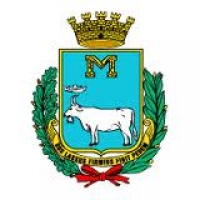 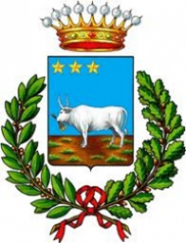 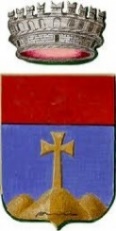 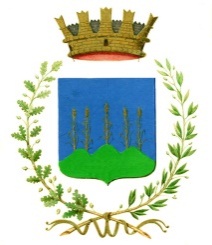 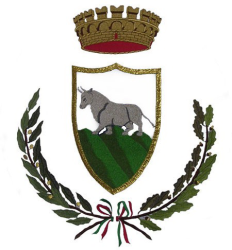 MateraBernaldaFerrandinaIrsinaTricaricoModelli editabili